B/ Combattre au front : l’itinéraire d’un « poilu ».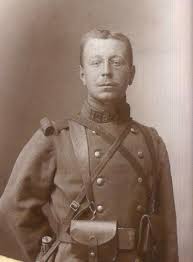 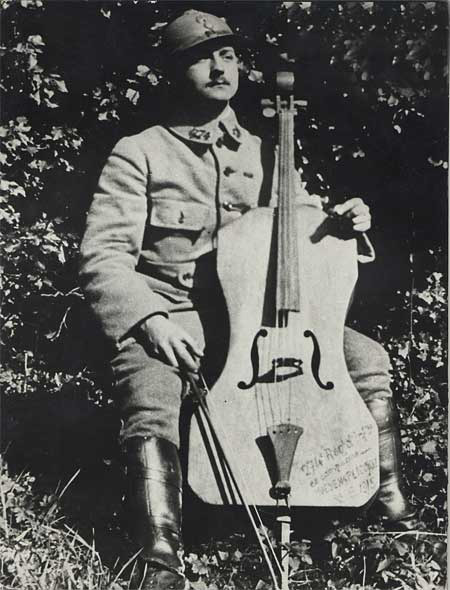 